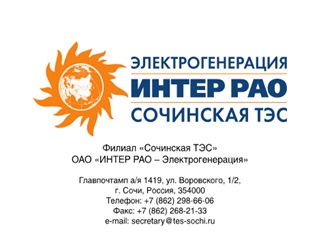 Филиал «Сочинская ТЭС» Акционерное общество «Интер РАО – Электрогенерация»Главпочтамт а/я 313, ул. Воровского, ½, г. Сочи, Россия, 354000Тел.: +7 (862) 296-24-00, Факс: +7 (862) 268-21-33, E-mail: secretary_stes@interrao.ruПРОТОКОЛзаседания Закупочной комиссии по вскрытию конвертовс заявками на участие в открытом запросе предложений г. СочиПОВЕСТКА:Вскрытие конвертов с предложениями на участие в открытом запросе предложений в электронной форме, участниками которого являются только субъекты малого и среднего предпринимательства на право заключения договора на оказание услуг по сервисному обслуживанию водоподготовительного оборудования ВПУ ХЦ для филиала «Сочинская ТЭС» АО «Интер РАО – Электрогенерация», (далее – запрос предложений).ВОПРОСЫ ЗАСЕДАНИЯ ЗАКУПОЧНОЙ КОМИССИИ:В ходе проведения открытого запроса предложений было получено 1 (одно) предложение, конверты были размещены в электронном виде на Торговой площадке Системы www.com.roseltorg.ru № 31705798389.Вскрытие конвертов было осуществлено в электронном сейфе организатора открытого запроса предложений на Торговой площадке Системы www.com.roseltorg.ru автоматически.Дата и время начала процедуры вскрытия конвертов с предложениями участников:   10:30 (московское время) 08.12.2017 г.Место проведения процедуры вскрытия конвертов с предложениями участников:Торговая площадка Системы www.com.roseltorg.ruВ конверте обнаружены предложения следующих участников открытого запроса предложений:Утвердить протокол заседания Закупочной комиссии по вскрытию конвертов на открытый запрос предложений.Номер Протокола:№ 29/ОЗП-ПВКДата/время проведения заседания:«08» декабря 2017 г. 10:30 (по московскому времени)Плановая стоимость:2 850 000,00 руб. без НДСНомер лота в ЕИСЗ660.17.00207Участниками могут быть только субъекты МСПДа№п/пНаименование, адрес, ИНН/КПП Участника запроса предложенийОбщая цена предложения на участие в запросе предложений, срок поставки товара/выполнения работ/оказания услуг, условия оплаты125Лот № 1:Лот № 1:Лот № 1:ООО «Энергоэкосервис» (143982, РФ, Московская область, мкр. Кучино, Балашиха, Гидрогородок, 15; ИНН: 5012017640; КПП: 501201001; ОГРН: 1035002453331)Дата и время регистрации заявки: 07.12.2017 г.            15:13 (мск.)Цена предложения: 2 837 528,85 рублей (без НДС)Срок действия оферты: 110 днейСроки оказания услуг:  февраль 2018 г. – декабрь 2018 г.Условия оплаты: в течение 30 (тридцати) календарных дней со дня предоставления оригиналов документов, подтверждающих факт оказания услуг по этапу.Участник является субъектом МСП: Да (Микропредприятие)